SS John & Monica Catholic Primary School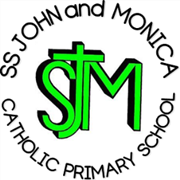 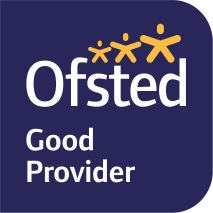 Head Teacher:									M.Elliott (B.Ed. Hons, NPQH)Chantry RoadMoseleyBirmingham B13 8DWTelephone: 0121 464 5868Email:         enquiry@stjonmon.bham.sch.ukWebsite:     www.stjonmon.bham.sch.ukTwitter:       @SSJohnMonicas Curriculum Information Letter – Year 5 Autumn 2023Dear Parents,We would like to welcome you back to school. We hope that you and your family have had an enjoyable holiday. In this letter you will find an overview of the work that your child will be completing during this term. Please find opportunities to support your child’s learning by doing additional research on any new topics.If you have any questions please speak to either of us informally in the playground at the end of the day or make an appointment through the school office. Yours sincerely,Mr Walsh and Mrs AliREIn the first half of the term the children will be studying Creation, The Miracles of Jesus and Sacraments of the Sick. In the second half of the term the children will study Baptism as well as Advent and Christmas.EnglishReading: This term we will be reading a selection of different texts. Texts include poetry, biographies/ autobiographies, diaries, accounts, instructions and explanations, non-chronological reports and narratives. Our class text will be Carrie’s War by Nina Bawden.  Each child will read in class in either whole class sessions, small groups or individually. Reading records will be checked regulary. Please spend a minimum of 10 minutes a day listening to your child read and sign their records accordingly. The children should be completing their reading activities as explained in the letter in their diary. Myon can also be used to supplement their home reading- see letter in diary.Writing: Our writing this term will include developing narrative structure, character work, story writing, diary writing , instructional texts and poetry,Grammar/Punctuation/Spelling: Spelling lists will be given out weekly and children will be expected to learn these ready for testing. We ask that parents support their children in learning spellings every week.MathsTopics that we will study in Autumn term include Place Value (including Roman Numerals), Addition and subtraction, multiplication and division and fractions.Children should be learning or revising their multiplication facts and corresponding division facts at home to 12x12. Please test your children as much as possible on these facts as they will be tested weekly.ScienceAutumn 1: What is a force?Autumn 2: Properties of materialsComputingDigital Literacy and Citizenship - including online safety and creating strong passwords PEP.E will take place every Wednesday so please ensure your child has the correct kit (a separate letter has gone out with information about this). A letter should be provided if your child is unable to participate in P.E for a medical reason. Topics to be taught this term are Dance and Gymnastics. Children will also be taking part in Yoga on a Tuesday so please ensure your child wears P.E kit on this day also. FrenchChildren will develop their understanding of spoken and written French and work towards using spoken language with confidence and accuracy.History/GeographyAutumn : What was it like for children in World War 2?Children are invited to research these topics out of school and bring in any information they have collected using their research books.RSHE/PSHEBritish Values – Mutual Respect and DemocracyRSHE – Me, my body, my health, Emotional wellbeing and Life cycles.PSHE – Prevent and Road SafetyHomeworkReading: Regularly throughout the weekSpelling: Daily – Spelling test FridaysX/÷ Facts: DailyOther: Both Literacy and Maths homework will be set weekly each Friday. Children will have a week to complete the tasks given which will either be in their homework books or online using Reading Eggs (Literacy) and Mathletics (Maths).Children will also be set a ‘Flashback Thirty’ Quiz that can be accessed on Seesaw, recapping the learning of that week and further back!Attendance and PunctualityThis year we have a school target of 97% for pupils in Rec– 6. It is very important that your child attends school every day. Pupils with an attendance level of less than 90% are regarded by the Government as having Persistent Absence and parents will be invited into school to discuss reasons for persistent absence. Currently for Year 5 school starts at 8.40 am until 3.20pm. If there is a cause for concern about your child’s punctuality you will be contacted to discuss this matter.Other InformationParent Consultations: Tuesday 24th and Wednesday 25th October 2023Year 5 Mass: Thursday 28th September (St Therese of Lisieux) and Thursday 16th November 